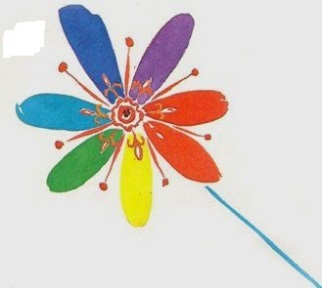 КОНСУЛЬТАЦИЯ ДЛЯ РОДИТЕЛЕЙВы когда-нибудь задумывались, правильно ли вы произносите звуки? Если нет, то сейчас самое время.С помощью этого теста Вы и сами сможете многое узнать о своей речи. Выберите правильный вариант ответа.Внимание! Поиск ошибок в Вашей речи…Начнем со звука…Р – с этим звуком больше всего неприятностей! Чтобы проверить правильно ли вы его произносите, проговорите слова: Радуга, Радость. Проследите за положением языка при произнесении звука «Р».кончик языка дрожит, касаясь нёба;говорится горлом;язык не вибрирует, касаясь нёба.Л – речь приобретает неприятный оттенок, если звук «Л» неправильный. Для этого несколько раз повторите всеми любимое слово: аЛЛо! Проследите за:язык между зубами;язык за верхними зубами;произносится губами.З, С – не хотелось бы «шепелявить». Чтобы проверить это, повторите слова, например: Зонт, Замок, Сам, ноС. Следите за положением языка!язык упирается в нижние зубы;язык между зубами;язык не касается зубов.Ш, Ж – повторите  слова, например: Шум, Жук. Следите за положением языка!кончик языка виден между зубами;язык похож на ковшик;язык не поднимается.Ч – проследите за этим звуком в словах: Чай, Чайка, Чашка.кончик языка отталкивается от нёба;средняя часть языка отталкивается от нёба.Ц – повторите слова, например: Цапля, Цап и следите за положением языка!кончик языка упирается в нижние зубы;язык касается верхних зубов.Щ – повторите слова: Щётка, Щука.кончик языка касается нижних зубов;кончик языка поднимается к нёбу.     ПРАВИЛЬНЫЕ ВАРИАНТЫ ОТВЕТОВ: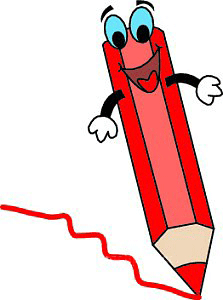 Р		1Л		2З, С		1Ж,Ш		2Ч		2Ц		1Щ		2Вы довольны результатом проверки? Если нет, тогда Вам необходима консультация логопеда.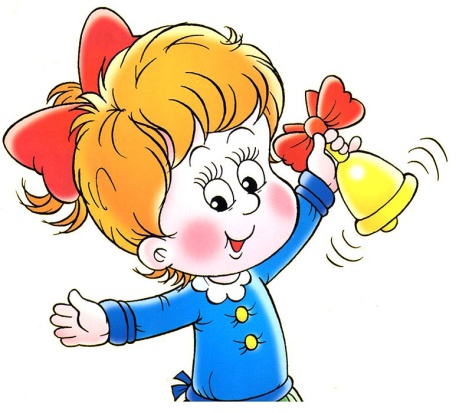 